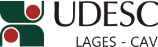 DESIGNA BANCA EXAMINADORA AO CONCURSO PÚBLICO Nº 01/2015/UDESC PARA ÁREA DE CONHECIMENTO EM FÍSICA.O Diretor Geral do Centro de Ciências Agroveterinárias, no uso de suas atribuições, RESOLVE:1 - Designar os abaixo relacionados para comporem a Banca Examinadora ao Concurso Público 01/2015/UDESC para a área de Física que será realizado no período de 13 a 17 de julho de 2015, nas dependências do CAV/UDESC:João Fert NetoDiretor Geral do CAV/UDESCPORTARIA INTERNA DO CAV Nº 120/2015, de 23/06/2015FunçãoNomeUniversidadePresidenteDr. Valdeci José CostaCAV/UDESCMembroDr. Maurício GirardiUFSCMembroDrª. Jeane de Almeida do RosárioCAV/UDESCSuplenteDr. Rodrigo Augusto Freitas AlvarengaCAV/UDESC